Kredi Kartı Hesabı Üzerinden Düzenli Bağış TalimatıKredi kartı sahibi tarafından doldurulması gerekmektedir!
Yukarıda rakam ve yazı ile belirtilen bağış tutarını, Liberal Düşünce Topluluğu Derneği 
her ay kredi kartımdan tahsil etmeye yetkilidir. Tarih	: İmza	: Lütfen bu formu bilgisayar ortamında doldurup imzaladıktan sonra 0 312 2308003 numaralı faksa veya formu tarayarak ozlemcaglar@liberal.org.tr adresine gönderiniz. GMK Bulvarı No: 108 / 17 Maltepe, Ankara, 06570 Türkiye    www.liberal.org.trTelefon: + 90 312 231 6069 – 231 1185  Faks: + 90 312 230 8003  e-mail: info@liberal.org.trKredi Kartı Sahibinin Adı-SoyadıKredi Kartı NumarasıKredi Kartı Son Kullanma TarihiKredi Kartı Güvenlik Kodu(Kartınızın arka yüzündeki 
son üç rakam) Kredi Kartının Ait Olduğu BankaKredi Kartı Türü (Visa - Master)Bağış Tutarı (TL)-RakamlaBağış Tutarı (TL)-YazıylaAyın hangi gününde çekilmesini istersiniz? E-posta AdresiCep Telefonu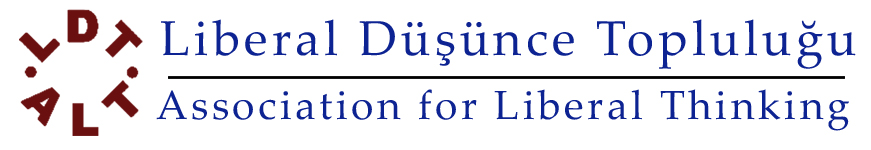 